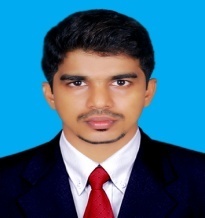 Career ProfileTo secure a challenging position in an organization where I can effectively contribute my talents, skills and also implement and influence my creative ideas in an organization where there is a scope for organizational as well as individual development as a professional.Advanced user of Word, Excel and Outlook. Exceptional written and oral communication skills. Good organisational and time management skills.Ability to research, digest, analyse and present material clearly and concisely. Excellent interpersonal skills. Flexibility and adaptability to juggle a range of different tasks and to work extra hours to meet deadlines. Discretion and an understanding of confidentiality issues. Self-motivated, pro-active and flexible. Ability to work under pressure and meet deadlines. Excellent attention to detail.Work Experience 					Al Areej Computer LLC Sharjah		IT Support Engineer (JUL 2016-OCT 2016)Responsibilities:Manage shared folder and devices through permissionMail Clients configuration backup &Troubleshooting (MS Outlook, Outlook Express)Data Backup of all users,Local and Network Printer configuration, troubleshooting.Internet & LAN configuration, troubleshootingSoftware troubleshooting update and patch installationManage Antivirus.Issue H/W, S/W and accessories to users. Inventory management.Data Cards configuration and troubleshooting.					Capricorn System Pvt.Ltd. Kanhangad		Laptop and desktop Support Engineer (JUN 2014-JUN 2016)Responsibilities:Installing and maintenance of laptop,desktop and OS.Sales and purchase of System components.Troubleshooting of Desktop related and H/W, OS and Application Software related issues. Troubleshooting LAN connections .Experience of selling communications, IT hardware, voice applications, broadband connections, microchips, network applications, services, data, software and cloud based technologies.Extensive knowledge of the companies products an also of the wider IT marketplace.Keeping up to date with the developments of new technologies.Kochar InfoTech, Banglore, India Technical Support Executive (JAN 2013-JAN 2014)Responsibilities:Assisting the users to solve their technical issues.Contacting lapsed & new customers to introduce and promote products.Training new staff on call logging software.    Re-directing enquiries to the appropriate person.   Building and developing accounts.   Contributed to and participated in team meetings and activities.   Gather customer’s information and determine the issue by evaluating and analysing the errorsAssisting the customer’s problem regarding technical issues in their system.Keep tracking of user issues and forwarding to quality team.Se-mentor Solutions, Techno park, Trivandrum(Trained as Test Engineer)Workshop on Software engineering as internal training from M/s Se-mentor Solutions, Techno Park. Got certified and brief knowledge about software engineering, especially testing, analysing and implementation methodsCertification CoursesCisco Certified Network Associate, B-Soft Solutions, Kannur, Kerala, India.Network EngineeringInstallation, Configuration, and Administrating and troubleshooting Microsoft® Windows® XP Professional and windows 7,8, 10.Configuration of routers and switches.EducationBachelor of Technology in Computer Science & Engineering (2008-2014),Kannur University,Kerala, India.Board of Higher Secondary Examination (2008) - Government of Kerala, India.Secondary School Leaving Certificate (2006) – Government of Kerala.IT SkillsOffice Package 		: MS Office (Word / Excel/ Access / Publisher / PowerPoint/outlook)Languages		: C, C++, Java, HTML, JavaScriptDBMS Packages		: MySQLOperating Systems	: Windows XP, Windows7, windows 10Web Designing		: HTML,PHP, JavaScript.Implementation of routing protocols RIP / OSPF / EIGRP / BGP /VLANsReferences:Available on request.SAHADOONSAHADOON.304583@2freemail.com  